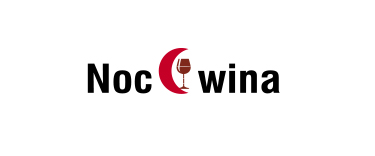 Miło nam zaprosić Państwa na kolację klubową połączoną z degustacją znakomitych win z Kalifornii.Słoneczna Kalifornia13 kwietnia (czwartek), godz. 19.00Restauracja Grino Rezydent Sopot MGallery Hotel Collection 
pl. Konstytucji 3 Maja 3 w SopocieSpotkanie prowadziJustyna Korn-Suchocka – pilotka wycieczek enoturystycznych, dziennikarka winiarska i szefowa redakcji magazynu „Czas Wina”Menu i winaAperitifSublime Prosecco Brut, DOC Prosecco, WłochyŁosoś marynowany w cytrusach, śmietana z emulsją koperkową, kruszony pumpernikielWilliam Wright Chardonnay, Monterey County, KaliforniaRanch 32 Chardonnay, Monterey County, Arroyo Seco Ava, KaliforniaPieczarka portobello faszerowana warzywami, puder z chorizo, wędzone tofu, młody szpinak, oliwa ziołowaRedwick Estate Vintner’s Blend, Monterey County, KaliforniaWilliam Wright Pinot Noir Reserve, Monterey County, KaliforniaPoliczki wołowe w sosie własnym, purée z selera, młode warzywa, chipsy z batata, oliwa pietruszkowa
wersja vege
Polędwica z dorsza smażona z ziołami, potrawka z pomidorów z groszkiem i palone młode ziemniaczkiRanch 32 Cabernet Sauvignon, Monterey County, KaliforniaVDR – Very Dark Red, Hames Valley, Monterey County, KaliforniaTarta czekoladowa z kajmakiem, prażone orzechy, sos z owoców leśnychCena 350 zł od osoby, cena klubowa 290 zł* od osoby. 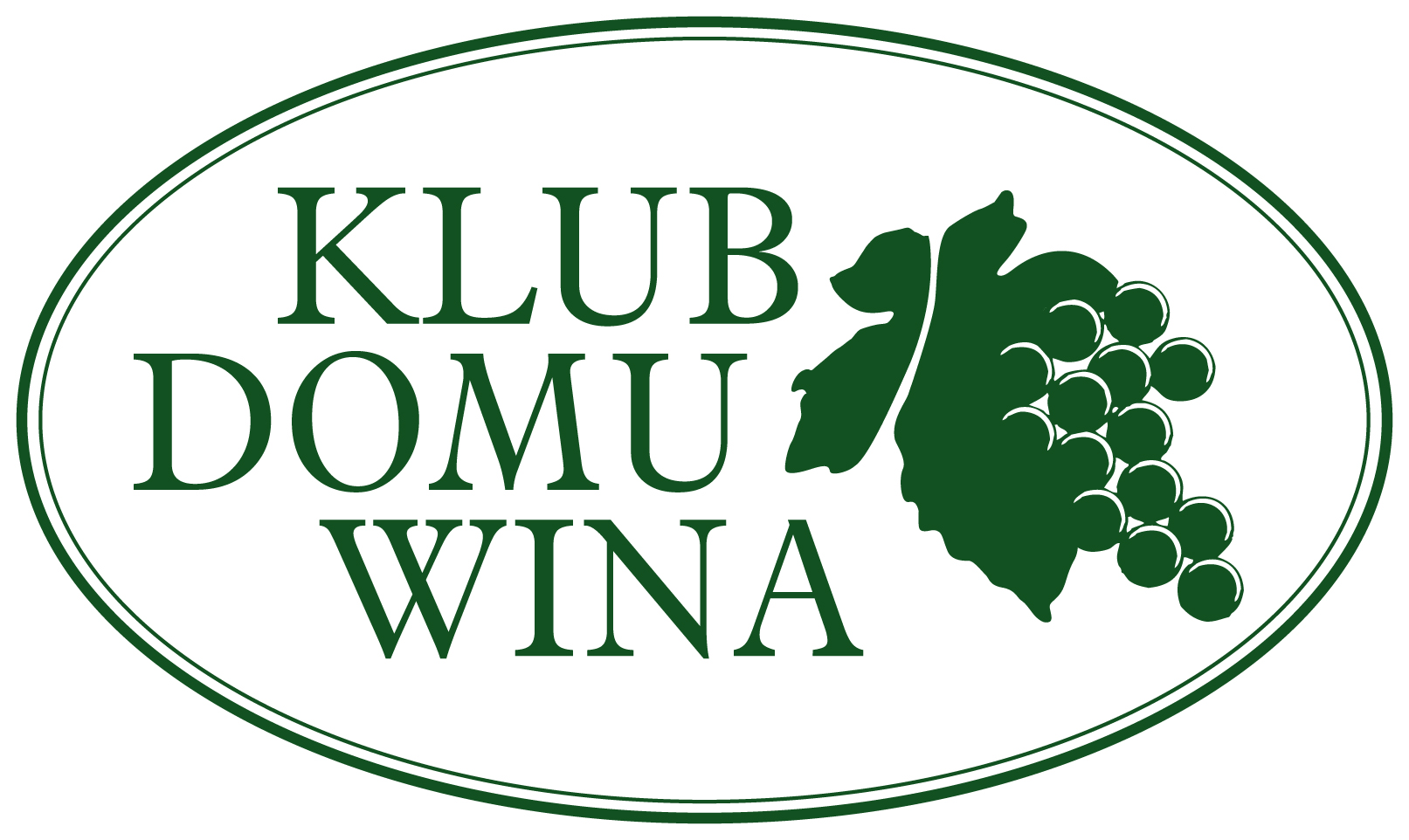 Rezerwacja i dodatkowe informacje: tel. 722 100 224, e-mail wycieczka@wine-service.pl * Rabat w postaci „ceny klubowej” przysługuje członkom Klubu Domu Wina wraz z jedną osobą towarzyszącą.